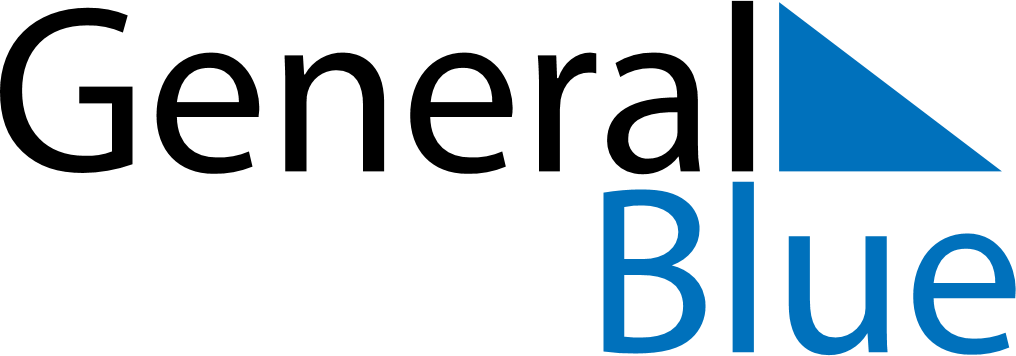 October 2024October 2024October 2024October 2024October 2024October 2024Sanarica, Apulia, ItalySanarica, Apulia, ItalySanarica, Apulia, ItalySanarica, Apulia, ItalySanarica, Apulia, ItalySanarica, Apulia, ItalySunday Monday Tuesday Wednesday Thursday Friday Saturday 1 2 3 4 5 Sunrise: 6:43 AM Sunset: 6:29 PM Daylight: 11 hours and 46 minutes. Sunrise: 6:44 AM Sunset: 6:27 PM Daylight: 11 hours and 43 minutes. Sunrise: 6:45 AM Sunset: 6:26 PM Daylight: 11 hours and 41 minutes. Sunrise: 6:46 AM Sunset: 6:24 PM Daylight: 11 hours and 38 minutes. Sunrise: 6:47 AM Sunset: 6:23 PM Daylight: 11 hours and 36 minutes. 6 7 8 9 10 11 12 Sunrise: 6:48 AM Sunset: 6:21 PM Daylight: 11 hours and 33 minutes. Sunrise: 6:49 AM Sunset: 6:19 PM Daylight: 11 hours and 30 minutes. Sunrise: 6:50 AM Sunset: 6:18 PM Daylight: 11 hours and 28 minutes. Sunrise: 6:51 AM Sunset: 6:16 PM Daylight: 11 hours and 25 minutes. Sunrise: 6:52 AM Sunset: 6:15 PM Daylight: 11 hours and 23 minutes. Sunrise: 6:53 AM Sunset: 6:13 PM Daylight: 11 hours and 20 minutes. Sunrise: 6:54 AM Sunset: 6:12 PM Daylight: 11 hours and 17 minutes. 13 14 15 16 17 18 19 Sunrise: 6:55 AM Sunset: 6:10 PM Daylight: 11 hours and 15 minutes. Sunrise: 6:56 AM Sunset: 6:08 PM Daylight: 11 hours and 12 minutes. Sunrise: 6:57 AM Sunset: 6:07 PM Daylight: 11 hours and 10 minutes. Sunrise: 6:58 AM Sunset: 6:05 PM Daylight: 11 hours and 7 minutes. Sunrise: 6:59 AM Sunset: 6:04 PM Daylight: 11 hours and 5 minutes. Sunrise: 7:00 AM Sunset: 6:03 PM Daylight: 11 hours and 2 minutes. Sunrise: 7:01 AM Sunset: 6:01 PM Daylight: 11 hours and 0 minutes. 20 21 22 23 24 25 26 Sunrise: 7:02 AM Sunset: 6:00 PM Daylight: 10 hours and 57 minutes. Sunrise: 7:03 AM Sunset: 5:58 PM Daylight: 10 hours and 55 minutes. Sunrise: 7:04 AM Sunset: 5:57 PM Daylight: 10 hours and 52 minutes. Sunrise: 7:05 AM Sunset: 5:55 PM Daylight: 10 hours and 50 minutes. Sunrise: 7:06 AM Sunset: 5:54 PM Daylight: 10 hours and 47 minutes. Sunrise: 7:08 AM Sunset: 5:53 PM Daylight: 10 hours and 45 minutes. Sunrise: 7:09 AM Sunset: 5:51 PM Daylight: 10 hours and 42 minutes. 27 28 29 30 31 Sunrise: 6:10 AM Sunset: 4:50 PM Daylight: 10 hours and 40 minutes. Sunrise: 6:11 AM Sunset: 4:49 PM Daylight: 10 hours and 37 minutes. Sunrise: 6:12 AM Sunset: 4:48 PM Daylight: 10 hours and 35 minutes. Sunrise: 6:13 AM Sunset: 4:46 PM Daylight: 10 hours and 33 minutes. Sunrise: 6:14 AM Sunset: 4:45 PM Daylight: 10 hours and 30 minutes. 